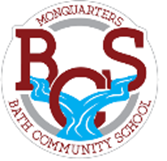 SCHOOL SUPPLY LIST 2021-2022Grade 3, 4, & 5